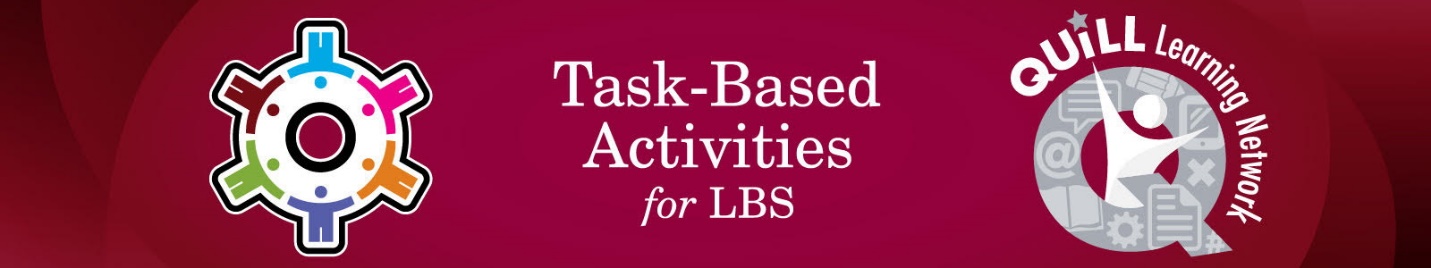 Task Title: Read Driver’s HandbookOALCF Cover Sheet – Practitioner CopyLearner Name:Date Started (m/d/yyyy):Date Completed (m/d/yyyy):Successful Completion:  Yes  	No  Task Description: Learners on the Independence or Employment Path will need to understand and interpret the different terms used in the Driver’s handbook to learn how to drive.Competency: A: Find and Use Information, B: Communicate Ideas and Information, E: Manage LearningTask Groups: A1: Read continuous text, A2: Interpret documents, B1: Interact with others, E1: Manage LearningLevel Indicators:A1.1: Read brief texts to locate specific detailsA1.2: Read texts to locate and connect ideas and informationA1.3: Read longer texts to connect, evaluate and integrate ideas and informationA2.1: Interpret very simple documents to locate specific detailsB1.1: Participate in brief interactions to exchange information with one other person B1.2: Initiate and maintain interactions with one or more persons to discuss, explain or exchange information and opinionsE1: Set short-term goals, begin to use limited learning strategies, and begin to monitor own learningPerformance Descriptors: See chart on the last pageMaterials Required:Driver’s HandbookDictionarySkill-Building Activities will need to include reviewing the Driver’s Handbook; playing word games (Search, crossword, etc.) with unfamiliar vocabulary; rephrasing sentencesLearner InformationThe following statements are from the Driver’s Handbook. Read each statement. Then, in your own words, explain the meaning of each statement to your instructor. You may use the handbook and dictionary if required.Work Sheet 11.	Obey the maximum speed limit.2.	It is illegal to exceed the speed limit.3.	You may get demerit points if you are speeding.4.	Slow down as you come to an intersection. Some intersections have traffic lights, some do not.5.	At any intersection where you want to turn left or right, you must yield the right of way.Work Sheet 26.	On some roads, buses and streetcars have special stopping areas for picking up passengers.7.	Driving on the shoulder is prohibited, except in an emergency.8.	Impaired driving is an offense.9.	If you are convicted of impaired driving, you may get your licence suspended.10.	When you have the experience, you can take the examination.11.	You may take the examination multiple times.Work Sheet 312.	Always check your instruments before driving off.13.	In the examination you will have to reverse the car and parallel park.14.	Be defensive when driving in traffic.15.	Cyclists are slower than cars.  You will not need to accelerate to pass them.16.	Acceleration is needed to pass other cars.   17.	As you enter the highway you will have to merge with the traffic on the highway.Work Sheet 418.	Explain the meaning of the following words:a) Aligned:b) Overpass:c) Regulatory:d) Prescription:e) Probationary:f) Certified:Performance DescriptorsPerformance Descriptors 2This task: Was successfully completed        Needs to be tried again  Learner Comments:Instructor (print):					Learner (print):Goal Path:Employment  √ApprenticeshipSecondary SchoolPost SecondaryIndependence  √LevelsPerformance DescriptorsNeeds WorkCompletes task with support from practitionerCompletes task independentlyA1.1Follows simple, straightforward instructional textsA1.2Locates multiple pieces of information in simple textsA1.2Makes low level inferencesA1.2Begins to identify sources and evaluate informationA1.3Identifies purpose and relevance of textsA2.1Uses layout to locate informationB1.1Chooses appropriate language in exchanges with clearly defined purposesB1.2Uses strategies to maintain communication, such as encouraging responses from others and asking questionsB1.2Rephrases to confirm or increase understandingLevelsPerformance DescriptorsNeeds WorkCompletes task with support from practitionerCompletes task independentlyE1Accepts positive feedback and constructive criticismE1Recognizes and expresses when one does not know something